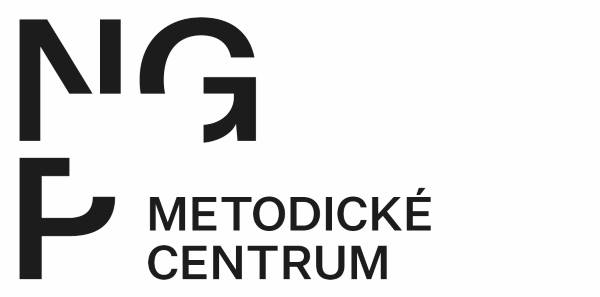 METODICKÉ CENTRUM PRO MUZEA VÝTVARNÉHO UMĚNÍ
Národní galerie PrahaZÁVAZNÁ PŘIHLÁŠKA NA WORKSHOPSOCHA A JEJÍ FOTOGRAFICKÝ OBRAZNGP, Veletržní palác – FOTOATELIÉR 7. PATRO, Praha 7, Dukelských Hrdinů 4715. 6. 2022Jméno účastníka: Instituce:  Telefon:  		E-mail: Workshop je zdarma.Odesláním této přihlášky závazně potvrzuji svoji účast na uvedeném semináři. Osobní údaje uvedené v přihlášce budou zpracovány pro obvyklé organizační potřeby metodického centra k této akci a pro vyúčtování a kontrolu čerpání dotace MK ČR za tento rok. Vyplněnou přihlášku zasílejte, prosím, na kontakt: dagmar.jelinkova@ngprague.cz,  tel. 224 301 163, nejpozději do 8. 6. 2022